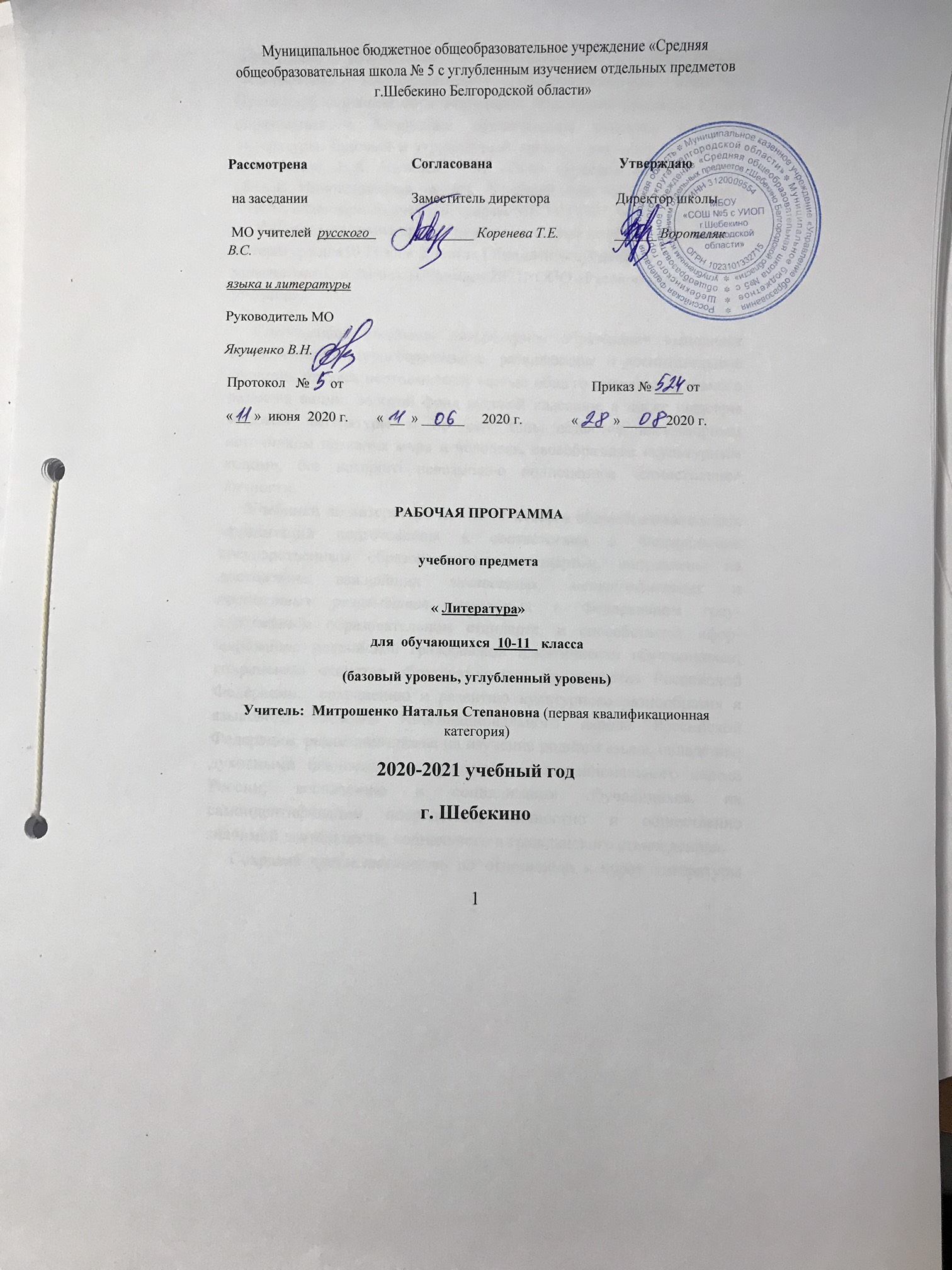  Пояснительная записка Программа разработана в соответствии с требованиями Федерального государственного образовательного стандарта, Примерной основной образовательной программы среднего общего образования и Концепции преподавания русского языка и литературы. Базовый и углублённый уровни / авт.-сост. программы С.А. Зинин, В.А. Чалмаев. - М.: ООО «Русское слово », 2020.   (ФГОС. Инновационная школа).  Учебный план МБОУ СОШ №5 с УИОП, календарный учебный график МБОУ СОШ №5 С УИОП.     Рабочая программа ориентирована на использование учебника по литературе для10 11 кл в 2 частях ( базовый/углубленный уровень)авт С.А.Зинин, В.Чалмаев 2021г ООО «Русское слово-учебник», Современное школьное литературное образование выполняет важнейшие культуросберегающие, развивающие и воспитательные функции, являясь неотъемлемой частью общего процесса духовного развития нации. Золотой фонд русской классики, а также шедевры мировой литературы и по сей день остаются животворным источником познания мира и человека, своеобразным «культурным кодом», без которого невозможно полноценное «самостояние» личности.Учебники по литературе для 10-11 классов общеобразовательных организаций подготовлены в соответствии с Федеральным государственным образовательным стандартом, направлены на достижение важнейших личностных, метапредметных и предметных результатов, названных в Федеральном государственном образовательном стандарте, и способствуют «формированию российской гражданской идентичности обучающихся; сохранению единства образовательного пространства Российской Федерации... сохранению и развитию культурного разнообразия и языкового наследия многонационального народа Российской Федерации, реализации права на изучение родного языка, овладению духовными ценностями и культурой многонационального народа России; воспитанию и социализации обучающихся, их самоидентификации посредством личностно и общественно значимой деятельности, социального и гражданского становления».Сохраняя преемственность по отношению к курсу литературы основной школы (учебники Г. С. Меркина для 5-8 классов, учебник С.А. Зинина, В.И. Сахарова, В.А. Чалмаева для 9 класса), курс литературы в старшей школе ориентирован прежде всего на создание у школьников целостного представления об историко-литературном процессе через хронологически выстроенное изучение вершинных творений русской классической литературы XIX-XX веков.В целях обеспечения последовательного, систематического изложения материала курс построен на историко-литературной основе, а выбор писательских имён и произведений обусловлен их значимостью дляотечественной и мировой культуры, высоким духовно-нравственным потенциалом и эстетическим совершенством. Преподавание литературы в современной школе должно строиться на единстве урочной и внеурочной деятельности школьников, поэтому в программу включён материал о возможных формах внеурочной деятельности школьников. Безусловно, это лишь некоторый ориентир для учителя, который, во-первых, волен избрать иной принцип и подход к данному вопросу, а во-вторых, вполне может либо проводить указанные творческие дела в той системе, которая предложена, либо разработать свою программу, основанную на личном опыте и видении проблемы.Изучение курса литературы в старших классах являет собой завершающий этап школьного литературного образования. Вместе с тем это лишь определённая фаза формирования духовной и эстетической зрелости юного читателя — процесса, не прекращающегося с окончанием школы. Исходя из этого, следует выделить основные структурно-содержательные параметры и методологические принципы, положенные в основу программы.В целях обеспечения последовательного, систематического изложения материала курс построен на историко-литературной основе, что предполагает следование хронологии литературного процесса. Выбор писательских имён и произведений обусловлен их значимостью для отечественной и мировой культуры, масштабностью их дарований.Структура программы старшей школы отражает принцип поступательности в развитии литературы и, в частности, преемственности литературных явлений, различного рода художественных взаимодействий (этот важный аспект изучения курса представлен рубрикой «Внутрипредметные связи»). Не менее важным и значимым является культуроведческий аспект рассмотрения литературных явлений (соответствующий материал содержится в рубрике «Межпредметные связи»). Оптимальное соотношение обзорных и монографических тем позволяет на разных уровнях рассмотреть наиболее значительные явления того или иного историко-литературного периода. Применительно к русской литературе XIX века авторы стремились к наиболее широкому освещению литературного процесса второй половины столетия (творчество А.Н. Островского, И.А. Гончарова, И.С. Тургенева, Н.А. Некрасова, Л.Н. Толстого, Ф.М. Достоевского и др.). Литература первой половины XIX века представлена в начале курса обзором творчества ведущих русских классиков, углубляющим и расширяющим курс 9 класса, в котором были заложены основы историко-литературного курса.Существенно переосмыслена историко-литературная канва курса литературы XX века. Прежде всего авторы стремились избежать «перекосов» в соотношении различных пластов литературы столетия (реализм и модернизм, «эмигрантские» и «советские» авторы и т.д.), по возможности полно представить рассеянную по миру и расколотую в недрах собственной Отчизны великую русскую литературу. С этой целью в программу введены такие разделы, как «“Парижская нота” русской поэзии 1930-х годов», «Новейшая русская проза и поэзия». Особо следует отметить цикл разделов-очерков «У литературной карты России», призванный расширить знания читателя-школьника в области литературного краеведения, воздать должное писателям так называемого второго ряда.В обзорные темы программы включены произведения, которые могут быть выделены для ознакомительного текстуального анализа в рамках обзора. Монографические разделы содержат как обязательный, «активный» перечень произведений, рассматриваемых текстуально, так и «пассивный» список для самостоятельного чтения, любые произведения из которого могут быть включены в текстуальное изучение в форме индивидуального сообщения, ученического доклада или реферата.Содержательная сторона программы отражает необходимость рассмотрения всех основных потоков литературы Х1Х- ХХ веков как высокого патриотического и гуманистического единства. Любовь к России и человеку — вот главный нравственно-философский стержень курса, определяющий его образовательно-воспитательную ценность. Аннотации к разделам программы соответствуют общей концепции курса и призваны сориентировать учителя в проблематике изучаемых произведений, выделить то главное, что составляет их идейно-эстетическую значимость.В целом программа литературного образования в 10-11 классах адресована ученику современной общеобразовательной школы, человеку ХХ1 века, наследующему духовный опыт великой русской культуры.1 Планируемые результаты освоения учебного предмета«Литература» Результаты ориентированы на общую функциональную грамотность,получение компетентностей для повседневной жизни и общего развития. Эта группарезультатов предполагает:‒ понимание предмета, ключевых вопросов и основных составляющих элементовизучаемой предметной области, что обеспечивается не за счёт заучивания определений иправил, а посредством моделирования и постановки проблемных вопросов культуры,характерных для данной предметной области;‒ умение решать основные практические задачи, характерные для использованияметодов и инструментария данной предметной области;‒ осознание рамок изучаемой предметной области, ограниченности методов иинструментов, типичных связей с некоторыми другими областями знания.Личностные результаты освоения выпускниками средней школы программы политературе на базовом уровне:1) воспитание российской гражданской идентичности: патриотизма, уважения кОтечеству, прошлому и настоящему многонационального народа России; осознание своейэтнической принадлежности, знание истории, языка, культуры своего народа, своего края,основ культурного наследия народов России и человечества; усвоение гуманистических,демократических и традиционных ценностей многонационального российского общества;воспитание чувства ответственности и долга перед Родиной;2) формирование ответственного отношения к учению, готовности и способностиобучающихся к саморазвитию и самообразованию на основе мотивации к обучению ипознанию, осознанному выбору и построению дальнейшей индивидуальной траекторииобразования на базе ориентирования в мире профессий и профессиональных предпочтений, сучётом устойчивых познавательных интересов, а также на основе формированияуважительного отношения к труду, развития опыта участия в социально значимом труде;3) формирование целостного мировоззрения, соответствующего современному уровнюразвития науки и общественной практики, учитывающего социальное, культурное, языковое,духовное многообразие современного мира;4) формирование осознанного, уважительного и доброжелательного отношения кдругому человеку, его мнению, мировоззрению, культуре, языку, вере, гражданской позиции,к истории, культуре, религии, традициям, языкам, ценностям народов России и народовмира; готовности и способности вести диалог с другими людьми и достигать в нёмвзаимопонимания;5) освоение социальных норм, правил поведения, ролей и форм социальной жизни вгруппах и сообществах, включая взрослые и социальные сообщества; участие в школьномсамоуправлении и общественной жизни в пределах возрастных компетенций с учётомрегиональных, этнокультурных, социальных и экономических особенностей;6) развитие морального сознания и компетентности в решении моральных проблем наоснове личностного выбора, формирование нравственных чувств и нравственного поведения,осознанного и ответственного отношения к собственным поступкам;7) формирование коммуникативной компетентности в общении и сотрудничестве сосверстниками, детьми старшего и младшего возраста, взрослыми в процессеобразовательной, общественно полезной, учебно-исследовательской, творческой и другихвидов деятельности;8) формирование ценности здорового и безопасного образа жизни;9) формирование основ экологической культуры, соответствующей современномууровню экологического мышления;10) осознание значения семьи в жизни человека и общества, принятие ценностисемейной жизни, уважительное и заботливое отношение к членам своей семьи;11) развитие эстетического сознания через освоение художественного наследия народовРоссии и мира, творческой деятельности эстетического характера;12) совершенствование духовно-нравственных качеств личности;13) использование различных источников информации (словари, энциклопедии,интернет-ресурсы и др.).Метапредметные результаты освоения выпускниками средней школы программыпо литературе:1) умение самостоятельно определять цели своего обучения, ставить и формулироватьдля себя новые задачи в учёбе и познавательной деятельности, развивать мотивы и интересысвоей познавательной деятельности;2) умение самостоятельно планировать пути достижения целей, в том числеальтернативные, осознанно выбирать наиболее эффективные способы решения учебных ипознавательных задач;3) умение соотносить свои действия с планируемыми результатами, осуществлятьконтроль своей деятельности в процессе достижения результата, определять способыдействий в рамках предложенных условий и требований, корректировать свои действия всоответствии с изменяющейся ситуацией;4) умение оценивать правильность выполнения учебной задачи, собственныевозможности её решения;5) владение основами самоконтроля, самооценки, принятия решений и осуществленияосознанного выбора в учебной и познавательной деятельности;6) умение определять понятия, создавать обобщения, устанавливать аналогии,классифицировать, самостоятельно выбирать основания и критерии для классификации,устанавливать причинно-следственные связи, строить логическое рассуждение,умозаключение (индуктивное, дедуктивное и по аналогии) и делать выводы;7) умение создавать, применять и преобразовывать знаки и символы, модели и схемыдля решения учебных и познавательных задач;8) смысловое чтение;9) умение организовывать учебное сотрудничество и совместную деятельность сучителем и сверстниками; работать индивидуально и в группе; находить общее решение иразрешать конфликты на основе согласования позиций и учёта интересов; формулировать,аргументировать и отстаивать своё мнение;10) умение осознанно использовать речевые средства в соответствии с задачейкоммуникации для выражения своих чувств, мыслей и потребностей; планирования ирегуляции своей деятельности; владение устной и письменной речью, монологическойконтекстной речью;Предметные результатыВ результате изучения учебного предмета «Литература» на уровне среднего общегообразования выпускник на базовом уровне научится:1) демонстрировать знание произведений русской, родной и мировой литературы,приводя примеры двух или более текстов, затрагивающих общие темы или проблемы;2) в устной и письменной форме обобщать и анализировать свой читательский опыт, аименно:‒ обосновывать выбор художественного произведения для анализа, приводя в качествеаргумента как тему (темы) произведения, так и его проблематику (содержащиеся в нёмсмыслы и подтексты);‒ использовать для раскрытия тезисов своего высказывания указание на фрагментыпроизведения, носящие проблемный характер и требующие анализа;‒ давать объективное изложение текста: характеризуя произведение, выделять две (илиболее) основные темы или идеи произведения, показывать их развитие в ходе сюжета, ихвзаимодействие и взаимовлияние, в итоге раскрывая сложность художественного мирапроизведения;‒ анализировать жанрово-родовой выбор автора, раскрывать особенности развития исвязей элементов художественного мира произведения: места и времени действия, способыизображения действия и его развития, способы введения персонажей и средства раскрытияи/или развития их характеров;‒ определять контекстуальное значение слов и фраз, используемых в художественномпроизведении (включая переносные и коннотативные значения), оценивать иххудожественную выразительность с точки зрения новизны, эмоциональной и смысловой наполненность‒ анализировать авторский выбор определённых композиционных решений впроизведении, раскрывая, как взаиморасположение и взаимосвязь определённых частейтекста способствует формированию его общей структуры и обусловливает эстетическоевоздействие на читателя (например, выбор определённого зачина и концовки произведения,выбор между счастливой или трагической развязкой, открытым или закрытым финалом);‒ анализировать случаи, когда для осмысления точки зрения автора и/или героевтребуется отличать то, что прямо заявлено в тексте, от того, что в нём подразумевается(например, ирония, сатира, сарказм, аллегория, гипербола и т.п.);3) осуществлять следующую продуктивную деятельность:‒ давать развёрнутые ответы на вопросы об изучаемом на уроке произведении илисоздавать небольшие рецензии на самостоятельно прочитанные произведения, демонстрируяцелостное восприятие художественного мира произведения, понимание принадлежностипроизведения к литературному направлению (течению) и культурно-исторической эпохе(периоду);‒ выполнять проектные работы в сфере литературы и искусства, предлагать своисобственные обоснованные интерпретации литературных произведений.ТЕМАТИЧЕСКОЕ ПЛАНИРОВАНИЕ КУРСА
10 КЛАСС(105/175 ЧАСОВ)11 КЛАСС(105/175 ЧАСОВ)ПРОГРАММА ПО ЛИТЕРАТУРЕДЛЯ 10-11 КЛАССОВ10 КЛАССРУССКАЯ ЛИТЕРАТУРА XIX ВЕКАВведение. «Прекрасное начало» (к истории русской литературы XIX века)Живая связь литературы второй половины XIX века с литературой предшествовавших периодов. Период ученичества русской литературы XVIII века и творческого освоения литературы европейской. Ускоренное развитие русской литературы в первой половине XIX века. Классицизм, сентиментализм, романтизм, реализм.Опорные понятия: историко-литературный процесс.Внутрипредметные связи: вечные темы русской классики.Межпредметные связи: русский язык, история.ЛИТЕРАТУРА ВТОРОЙ ПОЛОВИНЫ XIX ВЕКАЛитература и журналистика 1860—1880-х годовСоциально-политическая ситуация в России второй половины XIX века. «Крестьянский вопрос» как определяющий фактор идейного противостояния в обществе. Разногласия между либеральным и революционно-демократическим крылом русского общества, их отражение в литературе и журналистике 1860-1880-х годов. Демократические тенденции в развитии русской культуры, её обращённость к реалиям современной жизни. Развитие реалистических традиций в прозе И.С. Тургенева, И.А. Гончарова, Л.Н. Толстого, А.П. Чехова и др. «Некрасовское» и «элитарное» направления в поэзии, условность их размежевания. Расцвет русского национального театра (драматургия А. Н. Островского и А.П. Чехова). Новые типы героев и различные концепции обновления российской жизни(проза Н.Г. Чернышевского, Ф.М. Достоевского, Н.С. Лескова и др.). Вклад русской литературы второй половины XIX века в развитие отечественной и мировой культуры.Опорные понятия: литературный процесс, литературная критика.Внутрипредметные связи: историко-биографические связи писателей эпохи.Межпредметные связи: исторические аспекты литературного развития.Ф.И. ТютчевСтихотворения «Не то, что мните вы, природа...», «Silentium!», «Цицерон», «Умом Россию не понять.», «К. Б.» («Я встретил вас — и всё былое.»), «Природа — сфинкс. И тем она верней.», «Певучесть есть в морских волнах.», «Ещё земли печален вид.», «Полдень», «О, как убийственно мы любим.», «Нам не дано предугадать.» и другие по выбору.«Мыслящая поэзия» Ф. И. Тютчева, её философская глубина и образная насыщенность. Развитие традиций русской романтической лирики в творчестве поэта. Природа, человек, Вселенная как главные объекты художественного постижения в тютчевской лирике. Тема трагического противостояния человеческого «я» и стихийных сил природы. Тема величия России, её судьбоносной роли в мировой истории. Драматизм звучания любовной лирики поэта.Опорные понятия: интеллектуальная лирика, лирическая миниатюра.Внутрипредметные связи: пушкинские мотивы и образы в лирике Ф.И. Тютчева.Межпредметные связи: художественная функция глаголов с семантикой состояния в стихотворениях Ф.И. Тютчева; пантеизм как основа тютчевской философии природы; роль архаизмов в тютчевской лирике; песни и романсы русских композиторов на стихи Ф.И. Тютчева (С.И. Танеев, С.В. Рахманинов и др.).А.Н. ОстровскийПьеса «Гроза».Статьи: Н. А. Добролюбов «Луч света в тёмном царстве» (фрагменты); А. А. Григорьев «После “Грозы” Островского. Письма к И. С. Тургеневу» (фрагменты).Изображение «затерянного мира» города Калинова в драме «Гроза». Катерина и Кабаниха как два нравственных полюса народной жизни. Трагедия совести и её разрешение в пьесе. Роль второстепенных и внесценических персонажей в «Грозе». Многозначность названия пьесы, символика деталей и специфика жанра. «Гроза» в русской критике (Н.А. Добролюбов, Д. И. Писарев, А.А. Григорьев).Опорные понятия: драма, семейно-бытовая коллизия, речевой жест.Внутрипредметные связи: традиции отечественной драматургии в творчестве А.Н. Островского (пьесы Д. И. Фонвизина, А.С. Грибоедова, Н.В. Гоголя).Межпредметные связи: обращение героев А. Н. Островского к народной фразеологии; А. Н. Островский и русский театр; сценические интерпретации пьес А.Н. Островского.Для самостоятельного чтения: пьесы «Бесприданница», «Волки и овцы».И.А. ГончаровРоман «Обломов».Статьи: Н. А. Добролюбов «Что такое обломовщина?» (фрагменты); А. В. Дружинин «“Обломов”, роман И. А. Гончарова» (фрагменты).Быт и бытие Ильи Ильича Обломова. Внутренняя противоречивость натуры героя, её соотнесённость с другими характерами (Андрей Штольц, Ольга Ильинская и др.). Любовная история как этап внутреннего самоопределения героя. Образ Захара и его роль в характеристике «обломовщины». Идейнокомпозиционное значение главы «Сон Обломова». Роль детали в раскрытии психологии персонажей романа. Отражение в судьбе Обломова глубинных сдвигов русской жизни. Роман «Обломов» в русской критике (Н.А. Добролюбов, Д. И. Писарев, А.В. Дружинин).Опорные понятия: образная типизация, символика детали, психологический портрет.Внутрипредметные связи: функции и виды сравнения в романе «Обломов»; И. С. Тургенев и Л.Н. Толстой о романе «Обломов»; Онегин и Печорин как литературные предшественники Обломова.Межпредметные связи: музыкальные темы в романе «Обломов»; к/ф «Несколько дней из жизни И. И. Обломова» (реж. Н.С. Михалков).И.С. ТургеневЦикл «Записки охотника» (2-3 рассказа по выбору). Роман «Отцы и дети». Стихотворения в прозе «Порог», «Памяти Ю. П. Вревской», «Два богача» и другие по выбору.Статьи: Д. И. Писарев «Базаров», М. А. Антонович «Асмо- дей нашего времени», Н. Н. Страхов «И. С. Тургенев. “Отцы и дети”».Яркость и многообразие народных типов в рассказах цикла «Записки охотника». Отражение различных начал русской жизни, внутренняя красота и духовная мощь русского человека как центральная тема цикла.Отражение в романе «Отцы и дети» проблематики эпохи. Противостояние двух поколений русской интеллигенции как главный нерв тургеневского повествования. Нигилизм Базарова, его социальные и нравственно-философские истоки. Базаров и Аркадий. Черты увядающей аристократии в образах братьев Кирсановых. Любовная линия в романе и её место в общей проблематике произведения. Философские итоги романа, смысл его названия. Русская критика о романе и его герое.Стихотворения в прозе и их место в творчестве писателя. Художественная выразительность, лаконизм и философская насыщенность тургеневских миниатюр. Отражение русского национального самосознания в тематике и образах стихотворений.Опорные понятия: социально-психологический роман, принцип «тайной психологии» в изображении внутреннего мира героев.Внутрипредметные связи: особенности речевой характеристики героев романа «Отцы и дети»; И. С. Тургенев и группа «Современника»; литературные реминисценции в романе «Отцы и дети».Межпредметные связи: историческая основа романа «Отцы и дети» (говорящие даты в романе); музыкальные темы в романе.Для самостоятельного чтения: роман «Рудин».Н.А. НекрасовСтихотворения «В дороге», «Вчерашний день, часу в шестом...», «Блажен незлобивый поэт...», «Поэт и Гражданин», «Тройка», «Русскому писателю», «О погоде», «Пророк», «Я не люблю иронии твоей.», «Железная дорога», «Элегия» («Пускай нам говорит изменчивая мода.»), «О Муза! я у двери гроба.», «Мы с тобой бестолковые люди.» и другие по выбору. Поэма «Кому на Руси жить хорошо».«Муза мести и печали» как поэтическая эмблема Некрасова-лирика. Судьбы простых людей и общенациональная идея в лирике Н.А. Некрасова разных лет. Лирический эпос как форма объективного изображения народной жизни в творчестве поэта. Гражданские мотивы в некрасовской лирике.Отражение в поэме «Кому на Руси жить хорошо» коренных сдвигов русской жизни. Мотив правдоискательства и сказочно-мифологические приёмы построения сюжета поэмы. Представители помещичьей Руси в поэме (образы Оболта-Оболдуе- ва, князя Утятина и др.). Стихия народной жизни и её яркие представители (Яким Нагой, Ермил Гирин, дед Савелий и др.). Тема женской доли и образ Матрёны Корчагиной в поэме. Роль вставных сюжетов в некрасовском повествовании (легенды, притчи, рассказы и т.п.). Проблема счастья и её решение в поэме Н.А. Некрасова. Образ Гриши Добросклонова и его идейнокомпозиционное звучание.Опорные понятия: народность литературного творчества, демократизация поэтического языка, трёхсложные размеры стиха.Внутрипредметные связи: образ пророка в лирике А.С. Пушкина, М. Ю. Лермонтова, Н.А. Некрасова; связь поэмы «Кому на Руси жить хорошо» с фольклорной традицией.Межпредметные связи: языковые средства некрасовского стиля; некрасовские мотивы в живописи И.Н. Крамского, Г.Г. Мясоедова, И. Е. Репина, Н.А. Касаткина и др.; жанр песни в лирике Н.А. Некрасова.Для самостоятельного чтения: поэмы «Саша», «Дедушка».А.А. ФетСтихотворения «Шёпот, робкое дыханье.», «Учись у них — у дуба, у берёзы.», «Ещё майская ночь», «Заря прощается с землёю...», «Я пришёл к тебе с приветом...», «Сияла ночь. Луной был полон сад. Лежали.», «Это утро, радость эта.», «Одним толчком согнать ладью живую.» и другие по выбору.Эмоциональная глубина и образно-стилистическое богатство лирики А.А. Фета. «Культ мгновенья» в творчестве поэта, стремление художника к передаче сиюминутного настроения внутри и вовне человека. Яркость и осязаемость пейзажа, гармоничность слияния человека и природы. Красота и поэтичность любовного чувства в интимной лирике А.А. Фета. Музыкально-мелодический принцип организации стиха и роль звукописи в лирике поэта. Служение гармонии и красоте окружающего мира как творческая задача Фета-ху- дожника.Опорные понятия: мелодика стиха, лирическая испове- дальность, звукопись.Внутрипредметные связи: особенности поэтической морфологии лирики А.А. Фета; традиции русской романтической поэзии в фетовской лирике; А.А. Фет и поэты радикально-демократического лагеря (стихотворные пародии Д.Д. Минаева).Межпредметные связи: П.И. Чайковский о музыкальности лирики А.А. Фета.А.К. ТолстойСтихотворения «Средь шумного бала, случайно.», «Слеза дрожит в твоём ревнивом взоре.», «Когда природа вся трепещет и сияет.», «Прозрачных облаков спокойное движенье.», «Государь ты наш батюшка.», «История государства Российского от Гостомысла до Тимашева» и другие по выбору.Исповедальность и лирическая проникновенность поэзии А.К. Толстого. Романтический колорит интимной лирики поэта, отражение в ней идеальных устремлений художника. Радость слияния человека с природой как основной мотив пейзажной лирики поэта. Жанрово-тематическое богатство творчества А. К. Толстого: многообразие лирических мотивов, обращение к историческому песенному фольклору и политической сатире.Опорные понятия: лирика позднего романтизма, историческая песня.Внутрипредметные связи: традиции народной поэзии в лирике А. К. Толстого; А.К. Толстой и братья Жемчужниковы; сатирические приёмы в творчестве А.К. Толстого и М. Е. Салтыкова-Щедрина.Межпредметные связи: исторические сюжеты и фигуры в произведениях А.К. Толстого; романсы П.И. Чайковского на стихи А. К. Толстого.Для самостоятельного чтения: роман «Князь Серебряный».Н.Г. ЧернышевскийРоман «Что делать?» (обзор).«Что делать?» Н.Г. Чернышевского как полемический отклик на роман И. С. Тургенева «Отцы и дети». «Новые люди» и теория «разумного эгоизма» как важнейшие составляющие авторской концепции переустройства России. Глава «Четвёртый сон Веры Павловны» в контексте общего звучания произведения. Образное и сюжетное своеобразие идеологического романа Н.Г. Чернышевского.Опорные понятия: ложная интрига; литературная утопия.Внутрипредметные связи: Н.Г. Чернышевский и писатели демократического лагеря; традиционный сюжет rendez-vous и его трансформация в романе «Что делать?».Межпредметные связи: диссертация Н. Г. Чернышевского «Эстетические отношения искусства к действительности» и поэтика романа «Что делать?».Н.С. ЛесковПовесть «Очарованный странник».Стремление Н.С. Лескова к созданию «монографий» народных типов. Образ Ивана Флягина и национальный колорит повести. «Очарованность» героя, его богатырство, духовная восприимчивость и стремление к подвигам. Соединение святости и греховности, наивности и душевной глубины в русском национальном характере. Сказовый характер повествования, стилистическая и языковая яркость «Очарованного странника».Опорные понятия: литературный сказ, жанр путешествия.Внутрипредметные связи: былинные мотивы в образе Флягина; тема богатырства в повести Н.С. Лескова и поэме Н.В. Гоголя «Мёртвые души».Межпредметные связи: язык и стиль лесковского сказа.Для самостоятельного чтения: повести «Тупейный художник», «Запечатлённый ангел».М.Е. Салтыков-ЩедринСказки «Медведь на воеводстве», «Премудрый пискарь». Роман-хроника «История одного города» (обзорное изучение).«Сказки для детей изрядного возраста» как вершинный жанр в творчестве Щедрина-сатирика. Сатирическое осмысление проблем государственной власти, помещичьих нравов, народного сознания в сказках М.Е. Салтыкова-Щедрина. Развенчание обывательской психологии, рабского начала в человеке («Премудрый пискарь»). Приёмы сатирического воссоздания действительности в щедринских сказках (фольклорная стилизация, гипербола, гротеск, эзопов язык и т.п.). Соотношение авторского идеала и действительности в сатире М.Е. Салтыкова-Щедрина.Опорные понятия: сатирическая литературная сказка, гротеск, сарказм, ирония.Внутрипредметные связи: фольклорные мотивы в сказках М.Е. Салтыкова-Щедрина; традиции Д. И. Фонвизина и Н.В. Гоголя в щедринской сатире.Межпредметные связи: фольклорный элемент в языке сатирической прозы М. Е. Салтыкова-Щедрина; иллюстрации художников к произведения М. Е. Салтыкова-Щедрина в (Кук- рыниксы, В. С. Карасёв, М. С. Башилов и др.).Для самостоятельного чтения: сказки «Орёл-меценат», «Коняга», «Кисель».Ф.М. ДостоевскийРоман «Преступление и наказание».Эпоха кризиса в «зеркале» идеологического романа Ф. М. Достоевского. Образ Петербурга и средства его воссоздания в романе. Мир «униженных и оскорблённых» и бунт личности против жестоких законов социума. Образ Раскольникова и тема «гордого человека» в романе. Теория Раскольникова и идейные «двойники» героя (Лужин, Свидригайлов и др.). Принцип полифонии в решении философской проблематики романа. Раскольников и «вечная Сонечка». Сны героя как средство его внутреннего самораскрытия. Нравственно-философский смысл преступления и наказания Родиона Раскольникова. Роль эпилога в раскрытии авторской позиции в романе.Опорные понятия: идеологический роман и герой-идея, полифония (многоголосие), герои-«двойники».Внутрипредметные связи: особенности речевой характеристики героев «Преступления и наказания»; творческая полемика Л.Н. Толстого и Ф. М. Достоевского; сквозные мотивы и образы русской классики в романе Ф.М. Достоевского (евангельские мотивы, образ Петербурга, тема «маленького человека», проблема индивидуализма и др.).Межпредметные связи: роман «Преступление и наказание» в театре и кино (постановки Ю.А. Завадского, Ю. П. Любимова, К. М. Гинкаса, Л.А. Кулиджанова, А. Н. Сокурова и др.).Для самостоятельного чтения: романы «Идиот», «Братья Карамазовы».Л.Н. ТолстойРоман-эпопея «Война и мир».Жанрово-тематическое своеобразие толстовского романа- эпопеи: масштабность изображения исторических событий, многогеройность, переплетение различных сюжетных линий и т. п. Художественно-философское осмысление сущности войны в романе. Патриотизм скромных тружеников войны и псевдопатриотизм «военных трутней». Критическое изображение высшего света в романе, противопоставление мертвенности светских отношений «диалектике души» любимых героев автора. Этапы духовного самосовершенствования Андрея Болконского и Пьера Безухова, сложность и противоречивость жизненного пути героев.«Мысль семейная» и её развитие в романе: семьи Болконских и Ростовых и семьи-имитации (Берги, Друбецкие, Кура- гины и т.п.). Черты нравственного идеала автора в образах Наташи Ростовой и Марьи Болконской.«Мысль народная» как идейно-художественная основа толстовского эпоса. Противопоставление образов Кутузова и Наполеона в свете авторской концепции личности в истории. Феномен «общей жизни» и образ «дубины народной войны» в романе. Тихон Щербатый и Платон Каратаев как два типа народно-патриотического сознания. Значение романа-эпопеи Толстого для развития русской реалистической литературы.Опорные понятия: роман-эпопея, «диалектика души», историософская концепция.Внутрипредметные связи: Л. Н. Толстой и И.С. Тургенев; стихотворение М. Ю. Лермонтова «Бородино» и его переосмысление в романе Л.Н. Толстого; образ Наполеона и тема бонапартизма в произведениях русских классиков.Межпредметные связи: своеобразие толстовского синтаксиса в романе-эпопее «Война и мир»; исторические источники романа «Война и мир»; живописные портреты Л.Н. Толстого (И.Н. Крамской, Н.Н. Ге, И.Е. Репин, М.В. Нестеров), иллюстрации к роману «Война и мир» (М.С. Башилов, Л.О. Пастернак, П.М. Боклевский, В.А. Серов, Д.А. Шмаринов); экранизация романа «Война и мир» (реж. С.Ф. Бондарчук (1967)).Для самостоятельного чтения: повесть «Казаки», роман «Анна Каренина».А.П. ЧеховРассказы «Крыжовник», «Человек в футляре», «Дама с собачкой», «Студент», «Ионыч» и другие по выбору. Пьеса «Вишнёвый сад».Различение понятий «быт» и «бытие» в прозе А.П. Чехова. Образы «футлярных» людей в чеховских рассказах и проблема «самостояния» человека в мире жестокости и пошлости. Лаконизм, выразительность художественной детали, глубина психологического анализа как отличительные черты чеховской прозы.Новаторство Чехова-драматурга. Соотношение внешнего и внутреннего сюжетов в комедии «Вишнёвый сад». Лирическое и драматическое начала в пьесе. Фигуры героев- «недотёп» и символический образ сада в комедии. Роль второстепенных и внесценических персонажей в чеховской пьесе. Функция ремарок, звука и цвета в «Вишнёвом саде». Сложность и неоднозначность авторской позиции в произведении.Опорные понятия: лирическая комедия, «бессюжетное» действие, подтекст, символическая деталь.Внутрипредметные связи: «речевые портреты» персонажей «Вишнёвого сада»; А. П. Чехов и Л.Н. Толстой; тема «маленького человека» в русской классике и произведениях А. П. Чехова.Межпредметные связи: сценические интерпретации комедии «Вишнёвый сад» (постановки К. С. Станиславского, Ю.И. Пименова, В.Я. Левенталя, А.В. Эфроса, Л.Г. Трушкина и др.).Для самостоятельного чтения: пьеса «Дядя Ваня».11 КЛАССРУССКАЯ ЛИТЕРАТУРА XX ВЕКАВВЕДЕНИЕ. РУССКАЯ ЛИТЕРАТУРА XX ВЕКАСложность и самобытность русской литературы ХХ века, отражение в ней драматических коллизий отечественной истории. Единство и целостность гуманистических традиций русской культуры на фоне трагедии «расколотой лиры» (разделение на советскую и эмигрантскую литературу). «Русская точка зрения» как глубинная основа внутреннего развития классики ХХ века, рождения «людей-эпох», переживших своё время.Опорные понятия: историко-литературный процесс.Внутрипредметные связи: вечные темы русской классики.Межпредметные связи: отображение в литературе исторической эпохи.Реалистические традиции и модернистские искания в литературе начала ХХ века«Ностальгия по неизвестному» как отражение общего духовного климата в России на рубеже веков. Разноречивость тенденций в культуре «нового времени»: от апокалиптических ожиданий и пророчеств до радостного приятия грядущего. Реалистические традиции и модернистские искания в литературе и искусстве. Достижения русского реализма в творчестве Л. Н. Толстого и А. П. Чехова рубежа веков.Опорные понятия: реализм, модернизм, декаданс.Внутрипредметные связи: взаимодействие литературных направлений; Л. Н. Толстой; творчество А.П. Чехова на рубеже веков.Межпредметные связи: литература и искусство начала ХХ века.ПИСАТЕЛИ-РЕАЛИСТЫ НАЧАЛА XX ВЕКАИ.А. БунинСтихотворения «Сумерки», «Слово», «Седое небо надо мной...», «Христос воскрес! Опять с зарёю...» и другие по выбору. Рассказы «Антоновские яблоки», «Господин из Сан-Франциско», «Лёгкое дыхание», «Чистый понедельник».Живописность, напевность, философская и психологическая насыщенность бунинской лирики. Органическая связь поэта с жизнью природы, точность и лаконизм детали.Бунинская поэтика «остывших» усадеб и лирических воспоминаний. Тема «закатной» цивилизации и образ «нового человека со старым сердцем». Мотивы ускользающей красоты, преодоления суетного в стихии вечности. Тема России, её духовных тайн и нерушимых ценностей.Опорные понятия: лирическая проза, словесная живопись.Внутрипредметные связи: Л.Н. Толстой о творчестве И.А. Бунина; влияние реализма И.С. Тургенева и А. П. Чехова на бунинскую прозу.Межпредметные связи: признаки прозаического и поэтического текстов в языке бунинских рассказов; лирические пейзажи М. В. Нестерова; романсы С.В. Рахманинова на стихи И.А. Бунина.Для самостоятельного чтения: повести «Деревня», «Суходол», рассказы «Косцы», «Книга», «Чаша жизни».М. ГорькийРассказ «Старуха Изергиль» и другие по выбору. Пьеса «На дне».Воспевание красоты и духовной мощи свободного человека в горьковских рассказах-легендах. Необычность героя-рассказчика и персонажей легенд.Философско-этическая проблематика пьесы о людях «дна». Спор героев о правде и мечте как образно-тематический стержень пьесы. Принцип многоголосия в разрешении основного конфликта драмы. Сложность и неоднозначность авторской позиции.Опорные понятия: романтизированная проза, полилог и полифония в драме, социально-философская драма, легендарноромантический герой.Внутрипредметные связи: традиции романтизма в раннем творчестве М. Горького; М. Горький и писатели объединения «Среда»; И.Ф. Анненский о драматургии М. Горького («Книги отражений»).Межпредметные связи: роль синтаксиса в пьесе «На дне»; И.А. Бунин и М. Горький; М. Горький и МХТ; сценическая история драмы «На дне».Для самостоятельного чтения: рассказы «Проводник», «Бывшие люди», «Ледоход»; повесть «Фома Гордеев».А.И. КупринРассказ «Гранатовый браслет».Нравственно-философский смысл истории о «невозможной» любви. Своеобразие «музыкальной» организации повествования. Роль детали в психологической обрисовке характеров и ситуаций.Опорные понятия: очерковая проза, символическая деталь.Внутрипредметные связи: толстовские мотивы в повести А.И. Куприна «Олеся»; повесть «Поединок» и мотив дуэли в русской классике.Межпредметные связи: роль обособленных определений в «Гранатовом браслете»; Л. ван Бетховен. Соната 2 (ор. 2. № 2) Largo Appassionato (к рассказу «Гранатовый браслет»).Для самостоятельного чтения: рассказы «Allez!», «Гамбри- нус», «Штабс-капитан Рыбников».Л.Н. АндреевПовести «Иуда Искариот», «Жизнь Василия Фивейского».«Бездны» человеческой души как главный объект изображения в творчестве Л. Н. Андреева. Переосмысление евангельских сюжетов в философской прозе писателя. Устремлённость героев Л. Н. Андреева к вечным вопросам человеческого бытия. Своеобразие андреевского стиля, выразительность и экспрессивность художественной детали.Опорные понятия: неореализм; евангельский мотив.Внутрипредметные связи: М. Горький и А.А. Блок о творчестве Л.Н. Андреева; традиции житийной литературы в «Жизни Василия Фивейского».Межпредметные связи: творческие связи Л. Н. Андреева и И.Е. Репина; рисунки Л.Н. Андреева.Для самостоятельного чтения: рассказы «Вор», «Первый гонорар», «Ангелочек», «Стена», «Баргамот и Гараська».У литературной карты РоссииОбзор творчества В. Я. Шишкова, А. П. Чапыгина, С. Н. Серге- ева-Ценского по выбору. Объединение малой и большой родины в творческой биографии писателей (проза В.Я. Шишкова, мастерство «слушания земли» в произведениях А. П. Чапыгина и С. Н. Сергеева-Ценского).Опорные понятия: историческая романистика, литературный сказ, повесть-поэма.Внутрипредметные связи: «Печаль полей» С.Н. Сергеева- Ценского и «Антоновские яблоки» И.А. Бунина.Межпредметные связи: исторические реалии в художественном произведении; сказ: особенности языка художественного произведения.СЕРЕБРЯНЫЙ ВЕК РУССКОЙ ПОЭЗИИИстоки, сущность и хронологические границы русского «культурного ренессанса». Художественные открытия поэтов «нового времени»: поиски новых форм, способов лирического самовыражения, утверждение особого статуса художника в обществе. Основные течения в русской поэзии начала ХХ века (символизм, акмеизм, футуризм).Опорные понятия: символизм, акмеизм, футуризм, двоеми- рие, мистическое содержание, звукообраз, символ.Внутрипредметные связи: поэзия русского модернизма и традиции XIX века.Межпредметные связи: поэзия начала ХХ века в контексте русского «культурного ренессанса».СИМВОЛИЗМ И РУССКИЕ ПОЭТЫ-СИМВОЛИСТЫПредсимволистские тенденции в русской поэзии (творчество С.Я. Надсона, К.М. Фофанова, К.К. Случевского и др.). Манифесты, поэтические самоопределения, творческие дебюты поэтов-символистов. Образный мир символизма, принципы символизации, приёмы художественной выразительности. Старшее поколение символистов (Д.С. Мережковский, З. Н. Гиппиус, В.Я. Брюсов, К.Д. Бальмонт и др.) и младосим- волисты (А.А. Блок, А. Белый, Вяч.И. Иванов и др.).В.Я. Брюсов, К.Д. Бальмонт. Стихотворения: В. Я. Брюсов «Сонет к форме», «Грядущие гунны»; К. Д. Бальмонт «Я мечтою ловил уходящие тени...», «Чёлн томленья». Катастрофизм мировосприятия, предчувствие социального взрыва. Статья Брюсова «Ключи тайн» как теоретическое обоснование символизма. Романтический призыв Бальмонта «будем как Солнце» — поиск выхода из будничного течения дней.Опорные понятия: образ-символ, программная лирика, звукообраз, музыкальность стиха.Внутрипредметные связи: «старшие» и «младшие» символисты; традиции романтизма в лирике поэтов-символистов; поэтические открытия А.А. Фета, их значение для русского символизма; античный миф в символистской поэзии.Межпредметные связи: символизм в русской живописи (В.Э. Борисов-Мусатов, М.А. Врубель, К.С. Петров-Водкин и др.); символизм в музыке (А.Н. Скрябин); музыкальные образы в лирике К.Д. Бальмонта.А.А. БлокСтихотворения «Ночь, улица, фонарь, аптека.», «В ресторане», «Вхожу я в тёмные храмы.», «Незнакомка», «О доблестях, о подвигах, о славе.», «На железной дороге», «О, я хочу безумно жить.», «Россия», «Река раскинулась.Течёт, грустит лениво...» (из цикла «На поле Куликовом»), «Скифы» и другие по выбору. Поэма «Двенадцать».Романтический образ «влюблённой души» в «Стихах о Прекрасной Даме». Столкновение идеальных верований художника со «страшным миром» в процессе «вочеловечения» поэтического дара. Стихи поэта о России как трагическое предупреждение об эпохе «неслыханных перемен». Особенности образного языка Блока, роль символов в передаче авторского мироощущения.Образ «мирового пожара в крови» как отражение «музыки стихий» в поэме «Двенадцать». Фигуры апостолов новой жизни и различные трактовки числовой символики поэмы. Образ Христа и христианские мотивы в произведении. Споры по поводу финала «Двенадцати».Опорные понятия: лирический цикл, реминисценция, аллюзия.Внутрипредметные связи: черты философии и поэтики В.С. Соловьёва в лирике А.А. Блока; творческие связи А.А. Блока и А. Белого.Межпредметные связи: фонетический состав блоковского стиха; лирика А.А. Блока и живопись М.А. Врубеля; А.А. Блок и Ю.П. Анненков — первый иллюстратор поэмы «Двенадцать».Для самостоятельного чтения: стихотворения «Девушка пела в церковном хоре...», «Фабрика», «Русь», «Коршун», цикл «Кармен», поэма «Соловьиный сад».ПРЕОДОЛЕВШИЕ СИМВОЛИЗМИстоки и последствия кризиса символизма в 1910-е годы. Манифесты акмеизма и футуризма. Эгофутуризм (И. Северянин) и кубофутуризм. Творчество В. Хлебникова и его «программное» значение для поэтов-кубофутуристов. Вклад Н.А. Клюева и новокрестьянских поэтов в образно-стилистическое богатство русской поэзии ХХ века. Взаимовлияние символизма и реализма.И.Ф. Анненский. Стихотворения «Среди миров», «Старая шарманка», «Смычок и струны», «Старые эстонки» и другие по выбору. Поэзия И. Ф. Анненского как необходимое звено между символизмом и акмеизмом. Внутренний драматизм и исповедальность лирики И.Ф. Анненского. Жанр «трилистника» в художественной системе поэта. Глубина лирического самоанализа и чуткость к «шуму повседневности» в поэзии И.Ф. Анненского.Опорные понятия: «трилистник», образ-эмблема, акмеизм, футуризм, новокрестьянская поэзия.Внутрипредметные связи: отзвуки лирики И. Ф. Анненского в поэзии А.А. Блока; индивидуальное творчество и «цеховые» отношения между поэтами.Межпредметные связи: И.Ф. Анненский как педагог; поэзия и живопись кубофутуристов.Н.С. ГумилёвСтихотворения «Слово», «Жираф», «Кенгуру», «Заблудившийся трамвай», «Шестое чувство» и другие по выбору.Герой-маска в ранней поэзии Н. С. Гумилёва. «Муза дальних странствий» как поэтическая эмблема гумилёвского неоромантизма. Экзотический колорит «лирического эпоса» Н.С. Гумилёва. Тема истории и судьбы, творчества и творца в поздней лирике поэта.Опорные понятия: неоромантизм в поэзии, лирический герой-маска.Внутрипредметные связи: аллитерированный стих в произведениях Н. С. Гумилёва; полемика Н.С. Гумилёва и А.А. Блока о сущности поэзии; пушкинские реминисценции в лирике Н.С. Гумилёва («Заблудившийся трамвай»).Межпредметные связи: лирика Н.С. Гумилёва и живопись П. Гогена; рисунки Н.С. Гумилёва.Для самостоятельного чтения: стихотворения «Я конквистадор в панцире железном...», «Восьмистишие», «Память», «Рабочий», рассказ «Скрипка Страдивариуса».А.А. АхматоваСтихотворения «Песня последней встречи», «Мне ни к чему одические рати...», «Сжаларуки под тёмной вуалью...», «Я научилась просто, мудро жить.», «Молитва», «Когда в тоске самоубийства.», «Высокомерьем дух твой помрачён.», «Мужество», «Родная земля» и другие по выбору. Поэма «Реквием».Психологическая глубина и яркость любовной лирики А.А. Ахматовой. Тема творчества и размышления о месте художника в «большой» истории. Раздумья о судьбах России в исповедальной лирике А.А. Ахматовой. Гражданский пафос стихотворений военного времени.Монументальность, трагическая мощь ахматовского «Реквиема». Единство «личной» темы и образа страдающего народа. Библейские мотивы и их идейно-образная функция в поэме. Тема исторической памяти и образ «бесслёзного» памятника в финале поэмы.Опорные понятия: лирическая исповедальность, микроцикл.Внутрипредметные связи: А.А. Ахматова и Н.С. Гумилёв; стихи А.А. Ахматовой об А. С. Пушкине.Межпредметные связи: особенности поэтического синтаксиса А.А. Ахматовой; образ А.А. Ахматовой в живописи (К. С. Петров-Водкин, Ю.П. Анненков, А. Модильяни, Н.И. Альтман и др.); «Реквием» А.А. Ахматовой и Requiem В.А. Моцарта.Для самостоятельного чтения: стихотворения «Заплакала осень, как вдова...», «Перед весной бывают дни такие...», «Не с теми я, кто бросил землю.», «Стихи о Петербурге», «Сероглазый король», «Приморский сонет»; «Поэма без героя».М.И. ЦветаеваСтихотворения «Попытка ревности», «Моим стихам, написанным так рано...», «Кто создан из камня, кто создан из глины...», «Мне нравится, что Вы больны не мной.», «Молитва», «Тоска по родине! Давно.», «Куст», «Рассвет на рельсах», «Стихи к Блоку» («Имя твоё — птица в руке.») и другие по выбору.Уникальность поэтического голоса М. И. Цветаевой, её поэтического темперамента. Поэзия М. И. Цветаевой как лирический дневник эпохи. Исповедальность, внутренняя самоотдача, максимальное напряжение духовных сил как отличительные черты цветаевской лирики. Тема Родины, «собирание» России в произведениях разных лет. Поэт и мир в творческой концепции Цветаевой, образно-стилистическое своеобразие её поэзии.Опорные понятия: лирический пафос, дискретность (прерывистость) стиха, дневниковая исповедальность, кольцевой повтор, рефрен.Внутрипредметные связи: творческий диалог А.А. Ахматовой и М.И. Цветаевой; пушкинская тема в творчестве М.И. Цветаевой; посвящение поэтам-современникам в цветаевской лирике («Стихи к Блоку», «Стихи к Ахматовой», «Маяковскому» и др.).Межпредметные связи: особая «цветаевская» фонетика (звукоподражание, фонетическая вариативность слова, фонетическая трансформация); поэзия и музыка в творческой судьбе М.И. Цветаевой (автобиографический очерк «Мать и музыка»).Для самостоятельного чтения: «Книги в красном переплёте», «Бабушке», «Семь холмов — как семь колоколов!..» (из цикла «Стихи о Москве»), «Поэма Горы», циклы «Пригвождена», «Стихи к Блоку», «Ученик».«КОРОЛИ СМЕХА» ИЗ ЖУРНАЛА «САТИРИКОН»Развитие традиций отечественной сатиры в творчестве А.Т. Аверченко, Н. Тэффи, Саши Чёрного, Дон Аминадо. Темы и мотивы сатирической новеллистики А. Т. Аверченко дореволюционного и эмигрантского периода («Дюжина ножей в спину революции»). Мастерство писателя в выборе приёмов комического.Опорные понятия: политическая сатира, сарказм, ирония.Внутрипредметные связи: традиции русской сатиры в новеллистике А.Т. Аверченко.Межпредметные связи: тема современного искусства в рассказах А. Т. Аверченко.У литературной карты РоссииОбзор творчества М. М. Пришвина, М. А. Волошина, В. К. Арсеньева — по выбору учителя и учащихся. Феномен «сгущения добра», идея жизнетворчества в прозе М. Пришвина. Отражение «узла мировых драм» в поэтическом творчестве М. Волошина. Этнографическая проза В. Арсеньева.Опорные понятия: философско-лирическая миниатюра, дневниковая проза, этнографическая проза.Внутрипредметные связи: «Кладовая солнца» М.М. Пришвина.Межпредметные связи: этнография и художественная литература.ОКТЯБРЬСКАЯ РЕВОЛЮЦИЯИ ЛИТЕРАТУРНЫЙ ПРОЦЕСС 1920-Х ГОДОВОктябрьская революция в восприятии художников различных направлений. Литература и публицистика послереволюционных лет как живой документ эпохи («Апокалипсис нашего времени» В. В. Розанова, «Окаянные дни» И.А. Бунина, «Несвоевременные мысли» М. Горького, «Молитва о России» И.Г. Эренбурга, «Плачи» А. М. Ремизова, «Голый год» Б.А. Пильняка и др.).Литературные группировки, возникшие после Октября 1917 года (Пролеткульт, «Кузница», ЛЕФ, конструктивизм, имажинизм, «Перевал», «Серапионовы братья» и др.).Возникновение «гнёзд рассеяния» эмигрантской части «расколотой лиры» (отъезд за границу И.А. Бунина, И.С. Шмелёва, А.М. Ремизова, Г. В. Иванова, Б. К. Зайцева, М. И. Цветаевой, А.Т. Аверченко и др.).Тема Родины и революции в произведениях писателей «новой волны» («Чапаев» Д.А. Фурманова, «Разгром» А.А. Фадеева, «Конармия» И.Э. Бабеля, «Донские рассказы» М.А. Шолохова, «Сорок первый» Б.А. Лавренёва и др.).Развитие жанра антиутопии в романах Е. И. Замятина «Мы» и А. П. Платонова «Чевенгур». Развенчание идеи «социального рая на земле», утверждение ценности человеческой «единицы».Юмористическая проза 1920-х годов. Стилистическая яркость и сатирическая заострённость новеллистического сказа М.М. Зощенко (рассказы 1920-х годов). Сатира с философским подтекстом в романах И. Ильфа и Е. Петрова «Двенадцать стульев» и «Золотой телёнок».Опорные понятия: эмигрантская литература, жанр антиутопии, орнаментальная проза, сказ.Внутрипредметные связи: образ «нового мира» в творчестве писателей разных направлений.Межпредметные связи: исторический процесс и его художественное осмысление в 1920-е годы.В.В. МаяковскийСтихотворения «А вы могли бы?», «Ночь», «Нате!», «Послушайте!», «Скрипка и немножко нервно...», «О дряни», «Разговор с фининспектором о поэзии», «Лиличка!», «Юбилейное» и другие по выбору. Поэмы «Облако в штанах», «Во весь голос» (вступление).Тема поэта и толпы в ранней лирике В.В. Маяковского. Город как «цивилизация одиночества» в лирике поэта. Тема «художник и революция», её образное воплощение в лирике поэта. Отражение «гримас» нового быта в сатирических произведениях. Специфика традиционной темы поэта и поэзии в лирике В. В. Маяковского. Новаторство поэта в области художественной формы.Бунтарский пафос поэмы «Облако в штанах»: четыре «долой!» как сюжетно-композиционная основа поэмы. Соединение любовной темы с социально-философской проблематикой эпохи. Поэма «Во весь голос» как попытка диалога с потомками, лирическая исповедь поэта-гражданина.Опорные понятия: образная гиперболизация, декламационный стих, поэтические неологизмы.Внутрипредметные связи: библейские мотивы в поэзии В. В. Маяковского; цикл стихов М. И. Цветаевой, посвящённый В. В. Маяковскому; литературные пародии на лирику В. В. Маяковского (А. Г. Архангельский, М.Д. Вольпин и др.).Межпредметные связи: неологизмы в лирике В.В. Маяковского; поэзия В.В. Маяковского и творчество художников-кубистов (К.С. Малевич, М.Ф. Ларионов, И.И. Машков и др.); В. В. Маяковский и театр.Для самостоятельного чтения: стихотворения «Ода революции», «Левый марш», «Приказ по армии искусств», «Письмо Татьяне Яковлевой», «Хорошее отношение к лошадям», «Необычайное приключение, бывшее с Владимиром Маяковским летом на даче»; поэмы «Люблю», «Хорошо!»; пьесы «Клоп», «Баня».С.А. ЕсенинСтихотворения «Гой ты, Русь, моя родная!..», «Не бродить, не мять в кустах багряных...», «Мы теперь уходим понемногу...», «Спит ковыль. Равнина дорогая.», «Чую радуницу Божью.», «В том краю, где жёлтая крапива.», «Собаке Качалова», «Шаганэ ты моя, Шаганэ.», «Не жалею, не зову, не плачу.», «Русь советская» и другие по выбору. Поэма «Анна Снегина».Природа родного края и образ Руси в лирике С.А. Есенина. Религиозные мотивы в ранней лирике поэта. Трагическое противостояние города и деревни в лирике 1920-х годов. Любовная тема в поэзии С.А. Есенина. Богатство поэтической речи, народно-песенное начало, философичность как основные черты есенинской поэтики.Соотношение лирического и эпического начал в поэме «Анна Снегина», её нравственно-философская проблематика. Мотив сбережения молодости и души как главная тема «позднего» С.А. Есенина.Опорные понятия: имажинизм как поэтическое течение, лироэпическая поэма.Внутрипредметные связи: С.А. Есенин и А.А. Блок; творческая полемика С.А. Есенина и В. В. Маяковского; пушкинские традиции в лирике С.А. Есенина.Межпредметные связи: эпитеты в лирике С.А. Есенина; С.А. Есенин в музыке (лирические циклы и романсы Г.В. Свиридова, З.И. Левиной, В.Н. Липатова, В.Ф. Веселова и др.).Для самостоятельного чтения: стихотворения «Письмо матери», «Инония», «Кобыльи корабли», «Цветы», «О красном вечере задумалась дорога...», «Запели тёсаные дроги...», «Русь», «Пушкину», «Я иду долиной. На затылке кепи.», «Низкий дом с голубыми ставнями.»; поэмы «Чёрный человек», «Страна негодяев».ЛИТЕРАТУРНЫЙ ПРОЦЕСС 1930-1940-Х ГОДОВДуховная атмосфера десятилетия и её отражение в литературе и искусстве. Сложное единство оптимизма и горечи, идеализма и страха, возвышения человека труда и бюрократизации власти.Рождение новой песенно-лирической ситуации. Героини стихотворений П.Н. Васильева и М. В. Исаковского (символический образ России — Родины). Лирика Б.П. Корнилова, Д. Б. Кедрина, М.А. Светлова, А.А. Жарова и др.Литература на стройке: произведения 1930-х годов о людях труда («Энергия» Ф. В. Гладкова, «Соть» Л. М. Леонова, «Гидроцентраль» М.С. Шагинян, «Время, вперёд!» В.П. Катаева, «Люди из захолустья» А.Г. Малышкина и др.).Драматургия: «Чужой ребёнок» В.В. Шкваркина, «Таня» А.Н. Арбузова.Человеческий и творческий подвиг Н.А. Островского. Уникальность и полемическая заострённость образа Павла Корчагина в романе «Как закалялась сталь».Тема коллективизации в литературе. Трагическая судьба Н.А. Клюева и поэтов «крестьянской купницы». Поэма А.Т. Твардовского «Страна Муравия» и роман М.А. Шолохова «Поднятая целина».Первый съезд Союза писателей СССР и его общественно-историческое значение.Эмигрантская «ветвь» русской литературы в 1930-е годы. Ностальгический реализм И.А. Бунина, Б. К. Зайцева, И.С. Шмелёва. «Парижская нота» русской поэзии 1930-х годов. Лирика Г. В. Иванова, Б.Ю. Поплавского, Н.А. Оцупа, Д. М. Кнута, Л.Д. Червинской, Г. В. Адамовича и др.О.Э. Мандельштам. Стихотворения «Заснула чернь. Зияет площадь аркой...», «На розвальнях, уложенных соломой...», «Эпиграмма», «За гремучую доблесть грядущих веков.» и др. Истоки поэтического творчества. Близость к акмеизму. Историческая тема в лирике О. Э. Мандельштама. Осмысление времени и противостояние «веку-волкодаву». Художественное мастерство поэта.А.Н. Толстой. Роман «Пётр Первый». Основные этапы становления исторической личности, черты национального характера в образе Петра. Образы сподвижников царя и противников петровских преобразований. Проблемы народа и власти, личности и истории в художественной концепции автора. Жанровое, композиционное и стилистико-языковое своеобразие романа.Опорные понятия: песенно-лирическая ситуация, «парижская нота» русской поэзии, историко-биографическое повествование, собирательный образ эпохи.Внутрипредметные связи: образ «идеального» героя в литературе разных эпох; «петровская» тема в произведениях М.В. Ломоносова, А.С. Пушкина, А. К. Толстого, А.А. Блока.Межпредметные связи: песни на стихи М. В. Исаковского, М.А. Светлова, А.А. Жарова и др., исторические источники романа «Пётр Первый» (труды Н.Г. Устрялова, С. М. Соловьёва и др.).М.А. ШолоховРоман-эпопея «Тихий Дон».Историческая широта и масштабность шолоховского эпоса. Картины жизни донского казачества в романе. Изображение революции и Гражданской войны как общенародной трагедии. Идея Дома и святости семейного очага в романе. Роль и значение женских образов в художественной системе романа. Сложность, противоречивость пути «казачьего Гамлета» Григория Мелехова, отражение в нём традиций народного правдоискательства. Художественно-стилистическое своеобразие «Тихого Дона». Исторически конкретное и вневременное в проблематике шолоховского романа-эпопеи.Опорные понятия: хронотоп романа-эпопеи, гуманистическая концепция истории в литературе.Внутрипредметные связи: продолжение традиций толстовского эпоса в «Тихом Доне» («мысль народная» и «мысль семейная»); шолоховский эпос в контексте произведений о Гражданской войне (А. Фадеев, И. Бабель, М. Булгаков).Межпредметные связи: роль диалектизмов в шолоховском повествовании; исторические источники романа «Тихий Дон» (труды В. Владимировой, А. Френкеля, М. Корчина и др.); «Тихий Дон» в иллюстрациях художников (С.Г. Корольков, О.Г. Верейский, Ю. Ребров) и киноверсиях (к/ф реж. И.К. Пра- вова и О. И. Преображенской (1930), С.А. Герасимова (1958) С.В. Урсуляка (2015)).У литературной карты РоссииОбзор творчества С. Н. Маркова, Б. В. Шергина, А. А. Прокофьева — по выбору. Мастерство воссоздания характеров русских землепроходцев в творчестве С. Маркова. Духовное наследие русского песенного Севера в произведениях Б. Шер- гина. Поэтический облик России в лирике А. Прокофьева.Опорные понятия: историко-географическая проза, патриотическая песня.Внутрипредметные связи: фольклорные мотивы в художественной литературе.Межпредметные связи: исторические и географические реалии в художественном произведении.М.А. БулгаковРоманы «Белая гвардия», «Мастер и Маргарита» — по выбору.Многослойность исторического пространства в «Белой гвардии». Проблема нравственного самоопределения личности в эпоху смуты. Дом Турбиных как островок любви и добра в бурном море Истории. Сатирическое изображение политических временщиков, приспособленцев, обывателей (гетман, Тальберг, Лисович). Трагедия русской интеллигенции как основной пафос романа.«Мастер и Маргарита» как роман-лабиринт со сложной философской проблематикой. Взаимодействие трёх повествовательных пластов в образно-композиционной системе романа. Нравственно-философское звучание «ершалаимских» глав. Сатирическая «дьяволиада» М.А. Булгакова в романе. Неразрывность связи любви и творчества в проблематике «Мастера и Маргариты». Путь Ивана Бездомного — путь духовного становления.Опорные понятия: «исторический» пейзаж, карнавальный смех, очерк нравов.Внутрипредметные связи: евангельские мотивы в прозе М.А. Булгакова; традиции мировой литературы в «Мастере и Маргарите» (И. В. Гёте, Э.Т.А. Гофман, Н.В. Гоголь).Межпредметные связи: роль глаголов-сказуемых в булгаковских произведениях; М.А. Булгаков и театр; сценические и киноинтерпретации произведений М.А. Булгакова; музыкальные реминисценции в булгаковской прозе.Для самостоятельного чтения: рассказ «Красная корона», повесть «Собачье сердце», пьесы «Бег», «Дни Турбиных».Б.Л. ПастернакСтихотворения «Февраль. Достать чернил и плакать!..», «Снег идёт», «В больнице», «Зимняя ночь», «Гамлет», «Во всём мне хочется дойти...», «Быть знаменитым некрасиво...», «Определение поэзии», «Гефсиманский сад» и другие по выбору.Единство человеческой души и стихии мира в лирике Б.Л. Пастернака. Неразрывность связи человека и природы, их взаимотворчество. Любовь и поэзия, жизнь и смерть в философской концепции Б.Л. Пастернака. Трагизм гамлетовского противостояния художника и эпохи в позднем творчестве поэта. Метафорическое богатство и образная яркость лирики Б.Л. Пастернака.Опорные понятия: метафорический ряд, лирико-религиозная проза.Внутрипредметные связи: роль и значение метафоры в контексте одного из произведений поэта; Б.Л. Пастернак и поэзия русского футуризма; евангельская и шекспировская темы в лирике поэта; Б.Л. Пастернак и В. В. Маяковский.Межпредметные связи: рисунки Л.О. Пастернака; музыкальные образы Ф. Шопена в лирике Б.Л. Пастернака.Для самостоятельного чтения: стихотворения «Никого не будет в доме...», «Про эти стихи», «Любить иных — тяжёлый крест...», «Сосны», «Иней», «Июль»; поэма «Девятьсот пятый год».А.П. ПлатоновРассказы «Возвращение», «Июльская гроза». Повести «Сокровенный человек», «Котлован» — по выбору.Оригинальность, самобытность художественного мира А. П. Платонова. Тип платоновского героя — мечтателя, романтика, правдоискателя. «Детскость» стиля и языка писателя, тема детства в прозе А. П. Платонова. Соотношение «задумчивого» авторского героя с революционной доктриной «всеобщего счастья». Смысл трагического финала повести «Котлован», философская многозначность её названия. Роль ключевых слов- понятий в художественной системе писателя.Опорные понятия: литературная антиутопия, ключевая лексика.Внутрипредметные связи: жанр антиутопии в творчестве А.П. Платонова и Е.И. Замятина.Межпредметные связи: проза А. П. Платонова и живопись П.Н. Филонова.Для самостоятельного чтения: рассказы «Родина электричества», «Старый механик», «Фро»; повесть «Джан».В.В. НабоковРоман «Машенька».Драматизм эмигрантского небытия героев «Машеньки». Образ Ганина и тип «героя компромисса». Своеобразие сюжетно-временной организации повествования. Черты чеховских «недотёп» в обывателях пансиона госпожи Дорн. Словесная пластика Набокова в раскрытии внутренней жизни героев и описании «вещного» быта. Горько-ироническое звучание финала романа.Опорные понятия: элитарная проза, литературное двуязычие.Внутрипредметные связи: пушкинские реминисценции в романе «Машенька»; В.В. Набоков и И.А. Бунин.Межпредметные связи: литературное двуязычие в творчестве В. В. Набокова; размышления писателя о художественном значении русского языка.Для самостоятельного чтения: рассказ «Облако, озеро, башня», роман «Защита Лужина».ЛИТЕРАТУРА ПЕРИОДА
ВЕЛИКОЙ ОТЕЧЕСТВЕННОЙ ВОЙНЫОтражение летописи военных лет в произведениях русских писателей. Публицистика времён войны (А.Н. Толстой, И.Г. Эренбург, Л.М. Леонов, О.Ф. Берггольц, В.С. Гроссман и др.).Лирика военных лет. Песенная поэзия В.И. Лебедева-Кумача, М.В. Исаковского, Л. И. Ошанина, Е.А. Долматовского, А.А. Суркова, А.И. Фатьянова, К.М. Симонова. «Моабитские тетради» Мусы Джалиля.Жанр поэмы в литературной летописи войны («Зоя» М. И. Алигер, «Сын» П. Г. Антокольского, «Двадцать восемь» М.А. Светлова и др.). Поэма А. Т. Твардовского «Василий Тёркин» как вершинное произведение военного времени. Прославление подвига народа и русского солдата в «Книге про бойца».Проза о войне. «Дни и ночи» К.М. Симонова, «Звезда» Э. Г. Казакевича, «Спутники» В. Ф. Пановой, «Молодая гвардия» А.А. Фадеева, «Повесть о настоящем человеке» Б.П. Полевого, «Судьба человека» М.А. Шолохова и др.Опорные понятия: военная публицистика, документальная проза.Внутрипредметные связи: сквозные темы прозы и поэзии военных лет.Межпредметные связи: песенная поэзия М. В. Исаковского, А.А. Суркова, А.И. Фатьянова и др.А.Т. ТвардовскийСтихотворения «Вся суть в одном-единственном завете...», «Дробится рваный цоколь монумента.», «Я знаю, никакой моей вины.», «Памяти матери», «Я сам дознаюсь, доищусь.», «В чём хочешь человечество вини.» и другие по выбору. Поэма «По праву памяти».Доверительность и теплота лирической интонации А. Т. Твардовского. Любовь к «правде сущей» как основной мотив лирического эпоса художника. Память войны, тема нравственных испытаний на дорогах истории в произведениях разных лет. Философская проблематика поздней лирики поэта.«По праву памяти» как поэма-исповедь, поэма-завещание. Тема прошлого, настоящего и будущего в свете исторической памяти, уроков пережитого. Гражданственность и нравственная высота позиции автора.Опорные понятия: лирический эпос, тема исторической памяти.Внутрипредметные связи: И.А. Бунин о поэме «Василий Тёркин»; некрасовские традиции в лирике А. Т. Твардовского.Межпредметные связи: литературная деятельность А.Т. Твардовского в журнале «Новый мир»: документы, свидетельства, воспоминания.Для самостоятельного чтения: стихотворения «Жестокая память», «Как после мартовских метелей...», «Полночь в моё городское окно.»; поэмы «Дом у дороги», «За далью — даль».Н.А. ЗаболоцкийСтихотворения «Я воспитан природой суровой.», «Гроза идёт», «Признание», «Некрасивая девочка».Фантасмагория сборника «Столбцы». Новаторство поэзии обэриутов у Н.А Заболоцкого. Идеи «Философии общего дела» Н.Ф. Фёдорова, К.Э. Циолковского. Чёткость поэтических образов и их философское наполнение. «Натурфилософская» лирика.Опорные понятия: поэзия ОБЭРИУ, «натурфилософская» лирика.Внутрипредметные связи: Н.А. Заболоцкий и поэты-обэри- уты.Межпредметные связи: поэтический синтаксис Н.А. Заболоцкого, творчество Н.А. Заболоцкого и философия Н.Ф. Фёдорова и К. Э. Циолковского.ЛИТЕРАТУРНЫЙ ПРОЦЕСС 1950-1980-Х ГОДОВОсмысление Великой Победы 1945 года в 40-50-е годы ХХ века. Поэзия Ю. В. Друниной, М.А. Дудина, М. К. Луконина, С.С. Орлова, А.П. Межирова. Повесть «В окопах Сталинграда» В. П. Некрасова.«Оттепель» 1953-1964 годов — рождение нового типа литературного движения. Новый характер взаимосвязей писателя и общества в произведениях В.Д. Дудинцева, В.Ф. Тендрякова, В. С. Розова, В.П. Аксёнова, А.И. Солженицына и др.Поэтическая «оттепель»: «громкая» (эстрадная) и «тихая» лирика. Своеобразие поэзии Е.А. Евтушенко, Р. И. Рождественского, А.А. Вознесенского, Б.А. Ахмадулиной, Н.М. Рубцова, Ю. П. Кузнецова и др.«Окопный реализм» писателей-фронтовиков 1960-1970-х годов. Проза Ю. В. Бондарева, К.Д. Воробьева, А.А. Ананьева, В. Л. Кондратьева, Б. Л. Васильева, Е. И. Носова, В. П. Астафьева.«Деревенская проза» 1950-1980х годов. Произведения С.П. Залыгина, Б.А. Можаева, В.А. Солоухина, Ю.П. Казакова, Ф.А. Абрамова, В. И. Белова и др. Повести В. Г. Распутина «Последний срок», «Прощание с Матёрой» и др. Нравственно-философская проблематика пьес А. В. Вампилова, прозы В. П. Астафьева, Ю. В. Трифонова, В.С. Маканина, Ю.О. Домбровского, В. Н. Крупина.Историческая романистика 1960-1980-х годов. Романы В.С. Пикуля, Д.М. Балашова, В.А. Чивилихина. «Лагерная» тема в произведениях В. Т. Шаламова, Е.С. Гинзбург, О. В. Волкова, А.В. Жигулина.Авторская песня как песенный монотеатр 1970-1980-х годов. Поэзия Ю.В. Визбора, А.А. Галича, Б.Ш. Окуджавы, В. С. Высоцкого, А. Н. Башлачёва.Опорные понятия: эстрадная поэзия, «тихая» лирика, «окопный реализм» писателей-фронтовиков, «деревенская» и «городская» проза, авторская песня, «лагерная» проза.Внутрипредметные связи: феномен «оттепели» в литературе разных эпох.Межпредметные связи: отражение периодов «оттепели» и «застоя» в литературе и искусстве.В.М. ШукшинРассказы «Одни», «Чудик», «Миль пардон, мадам», «Срезал».Колоритность и яркость шукшинских героев-«чудиков». Народ и «публика» как два нравственно-общественных полюса в прозе В. М. Шукшина. Сочетание внешней занимательности сюжета и глубины психологического анализа в рассказах писателя. Тема города и деревни, точность бытописания в шукшинской прозе.Опорные понятия: герой-«чудик», пародийность художественного языка.Внутрипредметные связи: творчество В.М. Шукшина и пи- сатели-«деревенщики» (В.Г. Распутин, В.И. Белов, Ф.А. Абрамов, Б.А. Можаев и др.).Межпредметные связи: лексический состав текста, особенности авторского синтаксиса и фразеологии в рассказах В. М. Шукшина; кинодраматургия В.М. Шукшина (к/ф «Живёт такой парень», «Странные люди», «Калина красная» и др.).Для самостоятельного чтения: повесть-сказка «До третьих петухов», киноповесть «Калина красная».Н.М. РубцовСтихотворения «Русский огонёк», «Я буду скакать по холмам задремавшей отчизны...», «В горнице», «Душа хранит» и др. Диалог поэта с Россией. Прошлое и настоящее через призму вечного. Образы скитальца и родного очага. Одухотворённая красота природы в лирике.Задушевность и музыкальность поэтического слова Н.М. Рубцова.Опорные понятия: «тихая» лирика, напевный стих.Внутрипредметные связи: есенинские традиции в лирике Н.М. Рубцова.Межпредметные связи: языковая образность рубцовской поэзии; песни и романсы на стихи Н. М. Рубцова (музыка А. Морозова, А. Лобзова, А. Васина и др.).Для самостоятельного чтения: «Звезда полей», «Первый снег», «Ферапонтово» и др.В.П. АстафьевРоман «Печальный детектив». Повесть «Царь-рыба». Рассказ «Людочка» и др.Натурфилософия В. П. Астафьева. Человек и природа: единство и противостояние. Нравственный пафос романов писателя. Проблема утраты человеческого в человеке. «Жестокий» реализм позднего творчества В. П. Астафьева. Синтетическая жанровая природа крупных произведений писателя.Опорные понятия: натурфилософская проза, цикл новелл.Внутрипредметные связи: «Царь-рыба» В. П. Астафьева и «Старик и море» Э. Хемингуэя.Межпредметные связи: взаимодействие двух стилистических пластов в прозе В.П. Астафьева; рассказ «Людочка» и к/ф С.С. Говорухина «Ворошиловский стрелок».Для самостоятельного чтения: повести «Стародуб», «Перевал», роман «Прокляты и убиты».В.Г. РаспутинПовести «Последний срок», «Прощание с Матёрой», «Живи и помни».Эпическое и драматическое начала прозы писателя. Дом и семья как составляющие национального космоса. Философское осмысление социальных проблем современности. Особенности психологического анализа в «катастрофическом пространстве» В.Г. Распутина.Опорные понятия: «деревенская» проза, трагическое пространство.Внутрипредметные связи: нравственная проблематика романа Ф. М. Достоевского «Преступление и наказание» и повести В.Г. Распутина «Дочь Ивана, мать Ивана».Межпредметные связи: особенности лексики и синтаксического строения фраз распутинских героев; экранизация повестей «Прощание с Матёрой», «Василий и Василиса».Для самостоятельного чтения: повести «Деньги для Марии», «Дочь Ивана, мать Ивана», «Пожар».А.И. СолженицынПовесть «Один день Ивана Денисовича». Рассказ «Матрёнин двор».Отражение «лагерных университетов» писателя в повести «Один день Ивана Денисовича». «Лагерь с точки зрения мужика, очень народная вещь» (А.Т. Твардовский). Яркость и точность авторского бытописания, многообразие человеческих типов в повести. Детскость души Ивана Денисовича, черты праведничества в характере героя. Смешение языковых пластов в стилистике повести.Продолжение темы народного праведничества в рассказе «Матрёнин двор». Черты «нутряной» России в облике Матрёны. Противопоставление исконной Руси России чиновной, официозной. Символичность финала рассказа и его названия.Опорные понятия: тип героя-праведника, речевая почвенность.Внутрипредметные связи: тема народного праведничества в творчестве А.И. Солженицына и его литературных предшественников (Ф.М. Достоевский, Н.С. Лесков, И.С. Тургенев и др.).Межпредметные связи: индивидуально-авторский словарь писателя, нравственно-философская позиция Солженицына- историка, язык «нутряной» России в прозе писателя.Для самостоятельного чтения: рассказ «Захар-Калита», цикл «Крохотки».У литературной карты РоссииОбзор творчества В. Т. Шаламова, Е. И. Носова, В. А. Солоухина по выбору учителя и учащихся. Нравственная проблематика «лагерной» прозы В.Т. Шаламова. Художественное звучание «негромкого» военного эпоса Е.И. Носова. Восхождение к духовным ценностям России в творчестве В.А. Солоухина.Опорные понятия: военный эпос, «лагерная» проза, коллизии, острота конфликта, трагедийный пафос.Внутрипредметные связи: полемика между А.И. Солженицыным и В.Т. Шаламовым.Межпредметные связи: иконопись и «Письма из Русского музея» В.А. Солоухина.НОВЕЙШАЯ РУССКАЯ ПРОЗА И ПОЭЗИЯВнутренняя противоречивость и драматизм современной культурно-исторической ситуации (экспансия массовой и элитарной литературы, смена нравственных критериев и т.п.).Реалистическая проза. Глубокий психологизм, интерес к человеческой душе в её лучших проявлениях в прозе Б.П. Екимова, Е.И. Носова, Ю.В. Бондарева, П.Л. Проскурина, Ю.М. Полякова и др. Новейшая проза Л.С. Петрушевской, С.Е. Каледина, В.П. Аксёнова, А.А. Проханова, В.П. Астафьева, В.Г. Распутина. «Болевые точки» современной жизни в прозе В.С. Маканина, Л.Е. Улицкой, Т.Н. Толстой, В.С. Токаревой и др.Эволюция модернистской и постмодернистской прозы. Многообразие течений и школ «новейшей» словесности («другая литература», «андеграунд», «артистическая проза», «соц- арт», «новая волна» и т. п.).Поэма в прозе «Москва — Петушки» Вен.В. Ерофеева как воссоздание «новой реальности», выпадение из исторического времени. «Виртуальность» и «фантазийность» прозы В.О. Пелевина, её «игровой» характер.Ироническая поэзия 1980-1990 х годов. И.М. Губерман, Д.А. Пригов, Т. Ю. Кибиров и др.Поэзия и судьба И.А. Бродского. Стихотворения «Большая элегия Джону Донну», «Ни страны, ни погоста...». Воссоздание «громадного мира зрения» в творчестве поэта, соотношение опыта реальной жизни с культурой разных эпох.Опорные понятия: литература постмодернизма, стиль фэнтези, ироническая поэзия, эссеизм.Внутрипредметные связи: реминисцентность, интертекстуальность современной поэзии и прозы, вечные темы в прозе с реалистической доминантой.Межпредметные связи: современная литература в контексте массовой культуры.ТемаЧасыОпорные понятияВнутрипредметные связиМежпредметные связиВведение. «Прекрасное начало» (к истории русской литературы XIX века)1/1Историко-литературный процессВечные темы русской классикиРусский язык, историяЛитература второй половины XIX векаЛитература второй половины XIX векаЛитература второй половины XIX векаЛитература второй половины XIX векаЛитература второй половины XIX векаЛитература и журналистика 1860-1880-хгодов2/2Литературный процесс. Литературная критикаИсторико-биографические связи писателей эпохиИсторические аспекты литературного развитияЛирика Ф. И. Тютчева3/6Интеллектуальная лирика. Лирическая миниатюраПушкинские мотивы в лирике ТютчеваХудожественная функция глаголов с семантикой состояния в стихотворениях Тютчева. Пантеизм как основа тютчевской философии природы. Роль архаизмов в тютчевской лирике. Песни и романсы русских композиторов на стихи ТютчеваПисьменная работа по лирике Ф.И. Тютчева1/3ТворчествоА.Н. Островского6/12Драма. Семейнобытовая коллизия. Речевой жестТрадиции отечественной драматургии в творчестве ОстровскогоОбращение героев Островского к народной фразеологии. Островский и русский театр. Сценические интерпретации пьес драматургаСочинение по творчеству А.Н. Островского3/3ТворчествоИ. А. Гончарова5/10Образная типизация. Символика детали. Психологический портретФункции и виды сравнения в романе «Обломов». И. С. Тургенев и Л.Н. Толстой о романе «Обломов». Онегин и Печорин как литературные предшественники ОбломоваМузыкальные темы в романе «Обломов». Киноверсия романа (реж. Н.С. Михалков)Сочинение по творчеству И.А. Гончарова/ письменная работа по роману «Обломов»3/3ТемаЧасыОпорные понятияВнутрипредметные связиМежпредметные связиТворчествоИ.С. Тургенева7/14Социально-психо- логический роман. Принцип «тайной психологии»Литературные реминисценции в романе «Отцы и дети». Особенности речевой характеристики героев романа «Отцы и дети». Тургенев и группа «Современника»Говорящие исторические даты в «Отцах и детях». Музыкальные темы в романеСочинение по творчеству И.С. Тургенева3/3ТворчествоН.А. Некрасова7/14Народность литературного творчества. Трёхсложные размеры стиха. Демократизация поэтического языкаОбраз пророка в лирике Пушкина, Лермонтова, Некрасова. Связь поэмы «Кому на Руси жить хорошо» с фольклорной традициейНекрасовские мотивы в русской живописи. Языковые средства некрасовского стиля. Жанр песни в лирике НекрасоваПисьменная работа по лирике Н.А. Некрасова-/1Сочинение по творчеству Н.А. Некрасова3/3Лирика А. А. Фета3/5Лирическая ис- поведальность. Мелодика стиха. ЗвукописьОсобенности поэтической морфологии лирики Фета. Традиции русской романтической поэзии в фетовской лирике. Фет и поэты радикальнодемократического лагеря (стихотворные пародии Д.Д. Минаева)П.И. Чайковский о музыкальности лирики А. А. ФетаПисьменная работа по лирике А. А. Фета3/3Лирика А. К. Толстого3/6Лирика позднего романтизма. Историческая балладаТрадиции народной поэзии в лирике А. К. Толстого.А. К. Толстой и братья Жемчужниковы. Сатирические приёмы в творчестве А. К. Толстого и М.Е. Салтыкова- ЩедринаРомансыП.И. Чайковского на стихи А. К. Толстого. Исторические сюжеты и фигуры в произведениях А. К. ТолстогоТемаЧасыОпорные понятияВнутрипредметные связиМежпредметные связиПисьменная работа по лирике А. К. Толстого2/2ТворчествоН.Г. Чернышевского-/6Ложная интрига. Литературная утопияЧернышевский и писатели демократического лагеря. Традиционный сюжет rendez-vous и его трансформация в романе «Что делать?»Диссертация Чернышевского «Эстетическиеотношения искусства к действительности» и поэтика романа «Что делать? »ТворчествоН.С. Лескова3/4Литературный сказ. Жанр путешествияБылинные мотивы в образе Флягина. Тема богатырства в повести Лескова и поэме Гоголя «Мёртвые души»Язык и стиль лесковского сказаСочинение / письменная работа по прозе Н.С. Лескова2/2ТворчествоМ.Е. Салтыкова- Щедрина5/11Сатирическая литературная сказка. Сарказм. Ирония. ГротескФольклорные мотивы в сказках Салтыкова-Щедрина. ТрадицииИллюстрации художников к произведениям Щедрина. Фольклорный элемент в языке сатири-Д.И. Фонвизина и Н.В. Гоголя в щедринской сатиреческой прозы Салтыкова- ЩедринаСочинение / письменная работа по прозе М.Е. Салтыкова- Щедрина3/3ТворчествоФ.М. Достоевского6/9Идеологический роман и герой- идея. Полифония (многоголосие). Герои-«двойники»Особенности речевой характеристики героев. Творческая полемика Л.Н. Толстого и Ф.М. Достоевского. Сквозные мотивы и образы русской классики в романе «Преступление и наказание»Роман «Преступление и наказание» в театре и киноСочинение по творчеству Ф.М. Достоевского3/3ТворчествоЛ.Н. Толстого11/22Роман-эпопея. «ДиалектикаЛ. Толстой и Тургенев. Стихотворе-Своеобразие толстовского синтаксиса в романе-ТемаЧасыОпорные понятияВнутрипредметные связиМежпредметные связидуши». Историософская концепцияние М.Ю. Лермонтова «Бородино» и его переосмысление в романе Л.Н. Толстого. Образ Наполеона и тема бонапартизма в произведениях русских классиковэпопее. Исторические источники романа «Война и мир». Живописные портреты Л.Н. Толстого. Иллюстрации к роману «Война и мир»Творческая работа. Анализ эпизода романа1/1Сочинение по творчеству Л.Н. Толстого3/3ТворчествоА.П. Чехова5/10Лирическая комедия. «Бессюжетное» действие. Подтекст. Символическая детальА.П. Чехов и Л.Н. Толстой. Тема «маленького человека» в русской классике. «Речевые портреты» персонажей «Вишнёвого сада»Сценические интерпретации комедии «Вишнёвый сад»Творческая работа. Анализ рассказа А.П. Чехова1/1Сочинение по творчеству А.П. Чехова3/3Обобщение по курсу1/1Резерв3/5ТемаЧасыОпорные понятияВнутрипредметные связиМежпредметные связиВведение. Русская литература XX века1/1Историко-литературный процессВечные темы русской классикиОтображение в литературе исторической эпохиРеалистические традиции и модернистские искания в литературе начала XX века1/1Реализм. Модернизм. ДекадансВзаимодействие литературных направлений. Л. Толстой. Творчество А. Чехова на рубеже вековЛитература и искусство начала XX векаТемаЧасыОпорные понятияВнутрипредметные связиМежпредметные связиТворчество И. А. Бунина3/5Лирическая проза. Словесная живописьТрадиции Тургенева и Чехова в бунинской прозе. Л. Толстой о творчестве БунинаПризнаки прозаического и поэтического текстов в языке бунинских рассказов. Лирические пейзажи М.В. Нестерова. Романсы С. В. Рахманинова на стихи И. А. БунинаСочинение / письменная работа по творчеству И.А. Бунина1/2Проза и драматургия М. Горького5/7Романтизированная проза. Полилог. Полифония. Социально-философская драма. Легендарно-романтический геройГорький и традиции романтизма. М. Горький и писатели объединения «Среда». И. Анненский о драматургии ГорькогоРоль синтаксиса в пьесе «На дне». Бунин и Горький. Горький и МХТ. Сценическая история драмы «На дне»Сочинение по творчеству М. Горького2/2Проза А. И. Куприна2/4Очерковая проза. Символическая детальТолстовские мотивы в повести Куприна «Олеся».Роль обособленных определений в «Гранатовом браслете».Л. ван Бетхо-Повесть «Поединок» и мотив дуэли в русской классикевен. Соната 2 (ор. 2. № 2) Largo AppassionatoПроза Л.Н. Андреева-/2Неореализм. Евангельский сюжетГорький и Блок о творчестве Андреева. Традиции житийной литературы в «Жизни Василия Фивей- ского»Творческие связиЛ.Н. Андреева и И.Е. Репина. Рисунки Л.Н. АндрееваПисьменная работа по творчеству А. И. Куприна и Л.Н. Андреева-/2У литературной карты России (творчество В.Я. Шишкова, А.П. Чапыгина, С.Н. Сергеева- Ценского)-/1Историческая романистика. Литературный сказ. Повесть-поэма«Печаль полей» Сергеева-Ценского и «Антоновские яблоки» БунинаИсторические реалии в художественном произведении. Сказ: особенности языка художественного произведенияСеребряный век русской поэзии1/1Символизм. Акмеизм. Футуризм. Двоемирие. Мистическое содержание. Звукообраз. СимволПоэзия русского модернизма и традиции XIX векаПоэзия начала XX века в контексте русского «культурного ренессанса»ТемаЧасыОпорные понятияВнутрипредметные связиМежпредметные связиСимволизм и русские поэты-символисты1/1Образ-символ. Программная лирика«Старшие»и «младшие» символисты. Традиции романтизма в лирике поэтов- символистов. Поэтические открытия Фета, их значение для русского символизмаСимволизм в русской живописи и музыкеПоэзия В.Я. Брюсова, К.Д. Бальмонта1/2Звукообраз. Музыкальность стихаАнтичный миф в символистскойпоэзииМузыкальные образы в лирике БальмонтаПоэзия А. А. Блока5/8Лирический цикл. Реминисценция. АллюзияЧерты философии и поэтики В.С. Соловьёва в лирике А.А. Блока.Творческие связи А.А. Блока и А. БелогоФонетический состав блоковского стиха. Лирика А.А. Блока и живопись М.А. Врубеля. А.А. Блок и Ю.П. Анненков — первый иллюстратор поэмы «Двенадцать»Сочинение по творчеству А. А. Блока2/2ЛирикаИ.Ф. Анненского1/1«Трилистник». Образ-эмблемаОтзвуки лирики Анненского в поэзии БлокаАнненский как педагогПреодолевшие символизм (новые направления в русской поэзии)2/2Акмеизм.Футуризм.Новокрестьянская поэзияИндивидуальное творчество и «цеховые» отношения между поэтамиПоэзия и живопись кубо- футуристовЛирикаН.С. Гумилёва2/3Неоромантизм в поэзии.Лирический герой- маскаГумилёв и Блок о сущности поэзииЛирика Гумилёва и живопись П. Гогена. Рисунки ГумилёваПисьменная работа по творчеству Н.С. Гумилёва-/1ПоэзияА. А. Ахматовой3/5Лирическая ис- поведальность. МикроциклАхматова и Гумилёв. Стихи Ахматовой о ПушкинеОсобенности поэтического синтаксиса Ахматовой. Образ Ахматовой в живописи. «Реквием» Ахматовой и Requiem В. А. МоцартаСочинение по творчеству А. А. Ахматовой1/2ТемаЧасыОпорные понятияВнутрипредметные связиМежпредметные связиЛирикаМ.И. Цветаевой2/3Лирический пафос. Дискретность стиха. Дневниковая исповедальность. Кольцевой повтор. РефренТворческий диалог Ахматовой и Цветаевой. Пушкинская тема в творчестве Цветаевой. Посвящение поэтам-современ- никам в цветаевской лирикеОсобая «цветаевская» фонетика. Поэзия и музыка в творческой судьбе ЦветаевойПисьменная работа по лирике М.И. Цветаевой1/1«Короли смеха» из журнала «Сатирикон»1/1Сарказм. Ирония. Политическая сатираТрадиции русской сатиры в новеллистике А. АверченкоТема современного искусства в рассказах АверченкоУ литературной карты России (творчествоМ.М. Пришвина,М.А. Волошина, В.К. Арсеньева) (по выбору учителя)-/1Философско- лирическая миниатюра. Дневниковая проза. Этнографическая проза«Кладовая солнца» ПришвинаЭтнография и художественная литератураОктябрьская революция и литературный процесс 1920-х годов2/4Эмигрантская литература.Орнаментальная проза. Сказ.Антиутопия. Конструктивизм. ОБЭРИУОбраз «нового мира» в творчестве писателей разных направленийИсторический процесс и его художественное осмысление в 1920-е годыПоэзияВ. В. Маяковского5/7Декламационный стих. Неологизм. Образная гиперболизацияБиблейские мотивы в поэзии Маяковского. Цикл стихов Цветаевой, посвящённый Маяковскому. Литературные пародии на лирику МаяковскогоНеологизмы в лирике Маяковского. Поэзия Маяковского и творчество художников-кубистов. Маяковский и театрСочинение/ письменная работа по творчеству В.В. Маяковского1/2Поэзия С. А. Есенина5/7Имажинизм. Лиро- эпическая поэмаЕсенин и Блок. Творческая полемика Есенина и Маяковского. Пушкинские традиции в лирике ЕсенинаЭпитеты в лирике Есенина. Поэзия Есенина в музыкеТемаЧасыОпорные понятияВнутрипредметные связиМежпредметные связиСочинение по творчеству С.А. Есенина1/2Литературный процесс 1930-1940-х годов2/3Песенно-лирическая ситуация. «Парижская нота» русской поэзииОбраз «идеального» героя в литературе разных эпохПесни на стихи М. Исаковского, М. Светлова, А. Жарова и др.Историческая прозаА.Н. Толстого1/2Историко-биографическая проза. Собирательный образ эпохи«Петровская» тема в русской классикеИсторические источники романа «Пётр Первый»ТворчествоМ.А. Шолохова6/10Роман-эпопея. Хронотоп. Гуманистическая концепция истории в литературеТрадиции толстовского эпоса в романе «Тихий Дон». Шолоховский эпос в контексте произведений о Гражданской войнеРоль диалектизмов в шолоховском повествовании. Исторические источники романа «Тихий Дон». «Тихий Дон» в иллюстрациях художников и киноверсияхСочинение по творчеству М.А. Шолохова2/2У литературной карты России (творчество-/1Историко-географическая проза.Фольклорные мотивы в художе-Исторические и географические реалии в худо-С.Н. Маркова, Б. В. Шергина, А.А. Прокофьева)Патриотическая песняственной литературежественном произведенииТворчествоМ.А. Булгакова6/7«Исторический пейзаж». Карнавальный смех. Очерк нравов. ФантастикаЕвангельские мотивы в прозе Булгакова. Традиции мировой литературы в «Мастере и Маргарите» (И.В. Гёте, Э.Т.А. Гофман, Н.В. Гоголь)Роль глаголов-сказуемых в булгаковских произведениях. Булгаков и театр. Сценические и киноинтерпретации произведений Булгакова. Музыкальные реминисценции в булгаковской прозеСочинение по творчеству М.А. Булгакова1/2ПоэзияБ.Л. Пастернака2/4Метафорический ряд.Лирико-религиозная прозаРоль и значение метафоры в контексте одного из произведений поэта. Пастернак и поэзия русского футуризма. Евангельская и шекспировская темы в поэзии Пастернака. Пастернак и МаяковскийРисунки Л. Пастернака. Музыкальные образы Ф. Шопена в лирике поэтаТемаЧасыОпорные понятияВнутрипредметные связиМежпредметные связиПисьменная работа по лирике Б.Л. Пастернака1/1Проза А. П. Платонова3/4Литературная антиутопия. «Ключевая» лексикаЖанр антиутопии в творчестве Платонова и ЗамятинаПроза А.П. Платонова и живопись П.Н. ФилоноваПисьменная работа по творчеству А.П. Платонова-/1Проза В.В. Набокова-/зЭлитарная проза. Литературное двуязычиеПушкинские реминисценции в романе «Машенька». Набоков и БунинЛитературное двуязычие в творчестве Набокова. Размышления писателя о художественном значении русского языкаПисьменная работа по творчеству В. В. Набокова-/1Литература периода Великой Отечественной войны2/2Военная публицистика. Документальная проза«Сквозные» темы прозы и поэзии военных летПесенная поэзия М. Исаковского, А. Суркова, А. Фатьянова и др.ПоэзияА.Т. Твардовского2/5Лирический эпос. Тема исторической памятиБунин о поэме «Василий Тёркин».Некрасовские традиции в лирике ТвардовскогоТвардовский и судьба «Нового мира» (документы и свидетельства)ПоэзияН.А. Заболоцкого-/2Поэзия ОБЭРИУ. « Натурфилософская» лирикаЗаболоцкий и поэ- ты-обэриутыПоэтический синтаксис Заболоцкого. Творчество Н. Заболоцкого и философия Н. Фёдорова и К. ЦиолковскогоЛитературный процесс 1950-1980-х годов4/8Эстрадная поэзия. «Тихая» лирика. «Окопный реализм» писателей-фронтовиков. «Деревенская» и «городская» проза. Авторская песня. «Лагерная» прозаФеномен «оттепели» в литературе разных эпохОтражение периодов «оттепели» и «застоя» в литературе и искусствеПроза В.М. Шукшина2/3Герой-«чудик».Языковая пародийностьШукшин и писатели-«деревенщики»Лексический состав текста. Особенности авторского синтаксиса и фразеологии в рассказах Шукшина. Кинодраматургия ШукшинаТемаЧасыОпорные понятияВнутрипредметные связиМежпредметные связиПисьменная работа по творчеству В.М. Шукшина1/1Поэзия Н.М. Рубцова1/2«Тихая» лирика. Напевный стихЕсенинские традиции в лирике РубцоваЯзыковая образность рубцовской поэзии. Песни и романсы на стихи РубцоваПроза В.П. Астафьева2/4Натурфилософская проза. Цикл новелл«Царь-рыба» Астафьева и «Старик и море» Э. ХемингуэяВзаимодействие двух стилистических пластов в прозе Астафьева. Рассказ «Людочка» и к/ф С.С. Говорухина « Ворошиловский стрелок»Проза В. Г. Распутина2/5«Деревенская» проза. Трагическое пространство« Преступление и наказание» Достоевского и «Дочь Ивана, мать Ивана» РаспутинаОсобенности лексики и синтаксического строения фраз распутинских героев. Экранизация произведений РаспутинаПрозаА.И. Солженицына2/3Тип героя- праведника.Тема народного праведничестваИндивидуально-авторский словарь писателя.Речевая почвенностьв произведениях русской классикиНравственно-философская позиция Солженицына-историка. Язык «нутряной» России в прозе писателяПисьменная работа по творчеству А.И. Солженицына1/1У литературной карты России (творчество Е.И. Носова, В.Т. Шаламова, В.А. Солоухина). Обзор-/2Военный эпос. «Лагерная» проза. Коллизии. Острота конфликта. Трагедийный пафос. АллегорияПолемика между Солженицыным и ШаламовымИконопись и «Письма из Русского музея» СолоухинаНовейшая русская проза и поэзия4/5Литература постмодернизма. Стиль фэнтези. Ироническая поэзия.ЭссеизмРеминисцентность, интертекстуальность современной поэзии и прозы. Вечные темы в прозе с реалистической доминантойСовременная литература в контексте массовой культурыПоэзияИ. А. Бродского1/2Скрытые цитаты. Метафоричность. Ироничность«Часть речи» Бродского и «На поле Куликовом» БлокаТемаЧасыОпорные понятияВнутрипредметные связиМежпредметные связиСовременная литературная ситуация: реальность и перспективы (урок-обобщение)1/1Резерв3/2